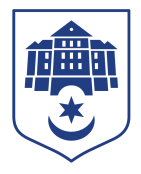 ТЕРНОПІЛЬСЬКА МІСЬКА РАДА                                                 Управління культури і мистецтвбульв. Тараса Шевченка,1, м. Тернопіль, 46001 тел.: (0352) 52 67 32 е-mail: kultura_mr.ter@ukr.netПідпорядкованими установами управління культури і мистецтв ТМР за період з 08.05.24 - 15.05.2024 року проведено ряд заходів, а саме:Начальник управління		                                  	                      Світлана КОЗЕЛКОЛюдмила Бойко, 526732ДатаНазва заходуКороткий описКонтактні дані08.05.2024Онлайн-євролекторій «Європейський вибір України». Організовано онлайн виступ від Ігоря Тодорова, професора Ужгородського національного університету Асоціація між Україною і Європейським Союзом.Центральна дитяча бібліотекаВул. Миру, 4а.Тел.: (0352) 53-10-9609.05.2024Літературний глобус «Разом з книгою по Європі».Читачі дізналися про історію Свята Дня Європи, про європейські країни які підтримують Україну, про літературу європейських країн, яка є в бібліотеці.Бібліотека-філія №3 для дорослихТел.:+30986342797Вул. Дарії  Віконської,109.05.2024Майстер-клас «Дарунок для найріднішої».Напередодні Дня матері у бібліотеці пройшов майстер-клас «Дарунок для найріднішої». Разом з  дітками  БФ «Світ дітей» у подарунок для матусь виготовляли квіти з фоамірану. Бібліотека-філія №4 для дорослихБульвар Данила Галицького, 6.Тел.: (0352) 24-15-9009.05.2024«День кар’єри - точка дотику».В фоє Українського Дому відбувся навчально-профорієнтаційний захід «День кар’єри - Точка доступу». Даний захід ознайомив людей з роботою компаній та підприємств Тернополя в різних сферах діяльності.Комунальна установа «Тернопільський міський палац культури «Березіль» ім. Леся Курбаса». Бульвар Тараса Шевченка, 27Український Дім.Тел.: (0352) 52-15-0009.05.2024Мистецькі заходи до Дня Європи. Музичний проект «Україна - це ми».У День Європи з музичною програмою «Україна – це ми» та «Україна – це Європа» виступив Муніципальний Галицький камерний оркестр. Управління культури і мистецтв ТМР.вул. Петра Конашевича-Сагайдачного.09.05.2024Творча майстерка «Зготуй матусі подарунок».На майстерні керівники гуртків КЗ ТМР «Станція юних техніків» разом з учнями ЗСШ№11 до дня Матері виготовляли дарунки своїми руками.   Бібліотека-філія № 5 для дорослихПроспект Злуки, 33Тел.: (0352) 28-30-00 09.05. 2024 Творча майстерня: «Подарунок для матусі».Виготовлення святкової листівки для матерів і бабусь.Ознайомлення з історією і традиціями Дня матері.Бібліотека-філія №7 для дорослихВул. Карпенка, 14 Тел.: (0352) 53-79-7509.05.2024Креатив майстерка «Подарунок для мами…». Виготовляли листівки з побажаннями для матусі, робили учні 6 класу, вчитель Яворська О.М. Бібліотека – філія №8 для дорослих  вул. Богдана Лепкого, 6Тел.: (0352) 26-80-3909.05.2024Євро-пазл-гра «День Європи».Малята-євроклубівці складали пазли, розфарбовували прапори Європейського Союзу.Центральна дитяча бібліотекаВул. Миру, 4а.Тел.: (0352) 53-10-9609.05.2024Урок – гра «Європа- наш дім».Урок був присвячений знайомству з європейськими цінностями та культурою.Центральна дитяча бібліотекаВул. Миру, 4а.Тел.: (0352) 53-10-9609.05.2024Експрес-інформація «Світ. Європа. Україна».Під час заходу діти з гуртка «BOOK-локація» дізналися цікаву інформацію про Європейський Союз та європейську інтеграцію, про країни Європи, художню літературу, книги про мистецтво європейських країн та інші.Бібліотека-філія №3 для дітейБульвар  Данила  Галицького, 16Тел.: (0352) 24-04-3609.05.2024Майстер-клас«Листівка - плаття для матусі».Проведено майстер-клас із виготовлення оригінальної та яскравої об'ємної листівки  з дітками з гуртка «BOOK-локація».Бібліотека-філія №3 для дітейБульвар  Данила  Галицького, 16Тел.: (0352) 24-04-3609.05.2024Biblio-ART-майстерня «Вишукані дарунки для матусі з любов’ю».Проведено майстер-клас з виготовлення святкових дарунків для матусь своїми руками учнями 3-А класу ТЗОШ №20 ім. Р. Муляра. Бібліотека-філія №4 для дітейВул. Богдана Лепкого, 6Тел.: (0352) 26-80-88 09.05.2024Поетична листівка «Весна і Мама – дві краплинки сонця».Користувачі бібліотеки, другокласники школи №22 на зустрічі з поетесою, мисткинею, журналісткою, громадською діячкою Марією Баліцькою декламували вірші, співали пісні про маму. А також, під керівництвом Марії Йосипівни виготовляли патріотичних оберегових ангеликів.Бібліотека-філія №5 для дітейВул. Стуса, 4Тел.: (0352) 26-51-7209.05.2024Святковий концерт«В світі усе починається з мами».Тернопільська музична школа №2 імені Михайла ВербицькогоВул.Захисників України, 4Тел.: +38097700702209.05.2024Великоднє свято «Співаймо друзі в Великоднім колі».Комунальна установа«Тернопільський міський палац культури «Березіль» ім. Леся Курбаса».Вул. Миру, 6.Тел.: (0352) 53-31-1310.05.2024Захід «Квіти матері».В фоє  Українського Дому відбувся захід «Квіти  матері». Матері та дружини Героїв мали змогу створити пам’ятний букет до Дня Матері  на майстер-класі.Комунальна установа «Тернопільський міський палац культури «Березіль»ім. Леся Курбаса». Тел.: (0352) 52-15-00Бульвар Шевченка, 27Український Дім.10.05.2024Майстер-клас «Квіти для мами» до міжнародного Дня матері.Учасники майстер-класу виготовили тюльпани  з гофрованого паперу.Діти власноруч оздоблювали подаруночки для найдорожчої людини – мами.Будинок культури-філія села Чернихів Село Чернихів, вул. Центральна, 26А+38096175129410.05.2024Шкільний конкурс-фестиваль«Українські перлини».Тернопільська музична школа №2 імені Михайла ВербицькогоВул. Захисників України, 4Тел.: +38097700702210.05.2024Творча майстерка «Весняні сюрпризи для матусь».Проведено майстерку з виготовлення подаруночків - косметичок, а також вітальної листівки з щирими привітаннями.Бібліотека-філія №3 для дорослихВул. Дарії  Віконської, 1Тел.: +38098634279710.05.2024 Урок добра «Цілую материнські руки».Проведено майстер-клас з виготовлення листівки.Центральна дитяча бібліотекаВул. Миру, 4а.Тел.: (0352) 53-10-9610.05.2024Творча майстерка «Тобі найдорожча у світі».Бібліотека-філія №2 для дітейВул. Івана Франка, 21Тел.: (0352) 52-45-9110.05.2024Відео-казка«Легенда про матерів».Проведено перегляд відео-казки Ірини Мацко «Легенда про матерів» з учнями ЗОШ № 10, 4 – А  класу.Бібліотека-філія №3 для дітейБульвар  Данила  Галицького, 16Тел.: (0352) 24-04-3610.05.2024Мистецький колаж «З любов’ю до матері».Проведено майстер-клас  виготовлення  букетів квітів з кольорового паперу з   керівником  гуртка  Комунального закладу Тернопільської міської ради “Станція Юних Техніків”-  методистом Галиною Стандрет та з учнями ЗОШ №10, 4 –А класуБібліотека-філія №3 для дітейБульвар  Данила  Галицького, 16Тел.: (0352) 24-04-3610.05.2024Літературна вітальня «Жменька тепла для мами».Проведено святково-поетичну зустріч учнів 4-А класу Тернопільського Ліцею 21 - СМШ ім. І. Герети з українською журналісткою, редакторкою, літераторкою, громадською діячкою - Марією Баліцькою. Бібліотека-філія №4 для дітейВул. Богдана Лепкого, 6Тел.: (0352) 26-80-88 11.05.2024Ековелопробіг до Дня Європи. При  євроклубі "Тернопільська центральна дитяча бібліотека", що діє при бібліотеці організовано  велопробіг у парку Сопільче та біля тернопільського ставу.Центральна дитяча бібліотекаВул. Миру, 4аТел.:  (0352) 53-10-96 11.05.2024Благодійний концерт ансамблю бандуристів «Диво-струни» та учениці Острівської музичної школи Юлії Рольської.В фоє Українського Дому відбувся благодійний концерт ансамблю бандуристів «Диво-струни» та учениці Острівської музичної школи Юлії Рольської. В програмі прозвучали твори присвячені Дню матері.Комунальна установа «Тернопільський міський палац культури «Березіль» ім. Леся Курбаса». Бульвар Шевченка, 27Український Дім.Тел.: (0352) 52-15-0012.05.2024Зустріч з психологом Оленою Коваль.В неділю у нашій книгозбірні пройшла чергова зустріч психолога Олени Коваль з матусями, які виховують дітей з інвалідністю,  в рамках проєкту психологічної підтримки жінок #ми_поруч за підтримки Міжнародного  Благодійного Фонду "ЖИВИ".Бібліотека-філія №4 для дорослих Бульвар Данила Галицького, 6.Тел.: (0352) 24-15-9013.05.2024Арт – терапевтичне заняття «Створюємо собі настрій» (в рамках проекту «Бібліотека обличчям до людей»).Інвалідність не є перешкодою на шляху до успіху. Разом з друзями  ГО «Виходь назовні» та волонтерами ГО «Всеукраїнське молодіжне спілкування»  малювали настрій, займалися руханкою сили, переглядали цікаві пізнавальні відео, виготовляли подарунки для мами (орігамі), знайомились з новинками літератури «Книги з присмаком літа», розповідали про свої спортивні досягнення.Бібліотека – філія №2 для дорослихВул. Миру, 4аТел.: (0352) 53-79-5513.05.2024Екскурсія в бібліотеку для учнів 2-го класу ТНВК ШЕЛ №9.Виготовлення листівки до дня матері.Знайомство дітей з бібліотекою, правилами поведінки і користування. Демонстрація АРТ-буків бібліотеки.Центральна дитяча бібліотекаВул. Миру, 4а.Тел.: (0352) 53-10-9614.05.2024Презентація книги Д. Штокалюка «Рукопис  розкаже про людину дуже багацько».В  Центральній міській бібліотеці  відбулася  презентація книги відомого тернопільського графолога і фізіогноміста Дмитра Штокалюка. «Рукопис розкаже про людину дуже багацько», вийшла друком у Тернополі 2024 року. Центральна міська бібліотекаВул. Руська, 31Тел.: (0352) 52-64-5914.05.2024Звітний концерт фортепіанного відділу.Ведучі: Лешків О.В.Марущак Н.І.Тернопільська музична школа №2 імені Михайла ВербицькогоВул. Захисників України,  4Тел.: +38097700702214.05.2024Обласний конкурс на премію імені Івана Марчука в галузі образотворчого мистецтва.Переможцем обласного конкурсу на премію імені Івана Марчука в номінації живопис стала учениця 5 класу Чухрай Анастасія Юріївна       (викл. О. Зілінко) з роботою «Гірський пейзаж», виконаний в живописній техніці.Тернопільська художня школа імені Михайла БойчукаВул. Братів Бойчуків, 3АТел.: (0352) 26-72-0714.05.2024Концерт української народної пісні «Пісенне джерело».Концерт учнів Тернопільської музичної школи №1 ім. В. Барвінського для учнів  2-Б класу ТСШ №5.Бібліотека-філія №2 для дітейВул. Івана Франка, 21Тел.: (0352) 52-45-9114.05.2024Майстер-клас «Вічність в узорах».Напередодні  Всесвітнього дня вишиванки у книгозбірні відбувся майстер-клас «Вічність в узорах», який провели керівник гуртка, методист Тернопільської Станції Юних Техніків Галина Стандрет та керівник гуртка СЮТ Надія Витрикуш.Бібліотека-філія №5 для дітейВул. Стуса, 4Тел.: (0352) 26-51-7215.05.2024Історичний онлайн навігатор: «Сповнене праці життя. Іван Горбачевський». Проведено історичний навігатор про Івана Горбачевського  — українського ученого-біохіміка, гігієніста та епідеміолога.Опубліковано на блозі:  «Урбан Бібліопростір» бібліотеки-філії №7 для дорослих15.05.2024Обласний фестиваль-конкурс хореографічного мистецтва «Тернопільська танцювальна весна».Комунальна установа«Тернопільський міський палац культури «Березіль» ім. Леся Курбаса».Вул. Миру, 6.Тел.: (0352) 53-31-1315.05.2024Театр пісні «Оберіг» з програмою «Весна переможна».В Українському Домі відбудеться спільний захід - концерт «Переможна весна» театру пісні «Оберіг».Комунальна установа «Тернопільський міський палац культури «Березіль»ім. Леся Курбаса». Бульвар Шевченка 27,Український Дім.Тел.: (0352) 52-15-0015.05.2024Пізнавально - ігрова година  «Подорож до країни Щасливих зубчиків».Діти  дізналися про важливий орган травлення – зуби та правила догляду за ротовою порожниною, тренувались чистити зубки, клеїли аплікацію «Корисні продукти для зубів», виготовляли пластилінову зубну щітку.Центральна дитяча бібліотекаВул. Миру, 4а.Тел.: (0352) 53-10-96